N. Circolare vedasi segnatura				Oderzo, 16 Novembre 2020Ai docentiScuola primaria Dall’Ongarop.c. 	al D.S.G.A.	Ai Collaboratori scolastici	Scuola primaria Dall’OngaroOggetto: Riorganizzazione del servizio classe 3B – Assemblea sindacale di giovedì 19 novembre 2020Tenuto conto delle richieste presentate per la partecipazione all’assemblea sindacale indetta dall’organizzazione Sindacale Federazione GILDA-UNAMS Gilda degli Insegnanti per il 19novembre 2020 in orario di servizio del personale docente, dalle ore 11.00 alle ore 13.00 in modalità online, il servizio sarà organizzato come segue:dalle ore 11.00 alle ore 12.30 l’insegnante Zanchetta Giovanna presterà servizio in classe 3^BDistinti saluti.         IL DIRIGENTE SCOLASTICO        Dott.ssa Francesca MENEGHEL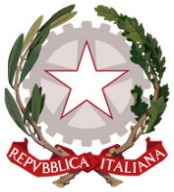 ISTITUTO COMPRENSIVO STATALE DI ODERZO (TV)SCUOLE INFANZIA - SCUOLE PRIMARIE - SCUOLA SECONDARIA 1° GRADO Piazzale Europa 21 – 31046 ODERZO (TV)-  0422/815655   0422/814578E-mail TVIC88400X@Istruzione.it – Posta Certificata: TVIC88400X@pec.istruzione.itC.F. 94141320260 - Cod. Min.:TVIC88400X – SITO: www.icoderzo.edu.itFirmato digitalmente da Francesca MENEGHEL
C=IT
O=Istituto Comprensivo Statale di Oderzo 94141320260